Группа № 2География (28.05.2020) – 2-е занятие     Сегодня продолжаем работу по теме «География населения мира».I задание:  Прочитайте материал учебника по теме «Качество жизни населения»       (см. ниже):  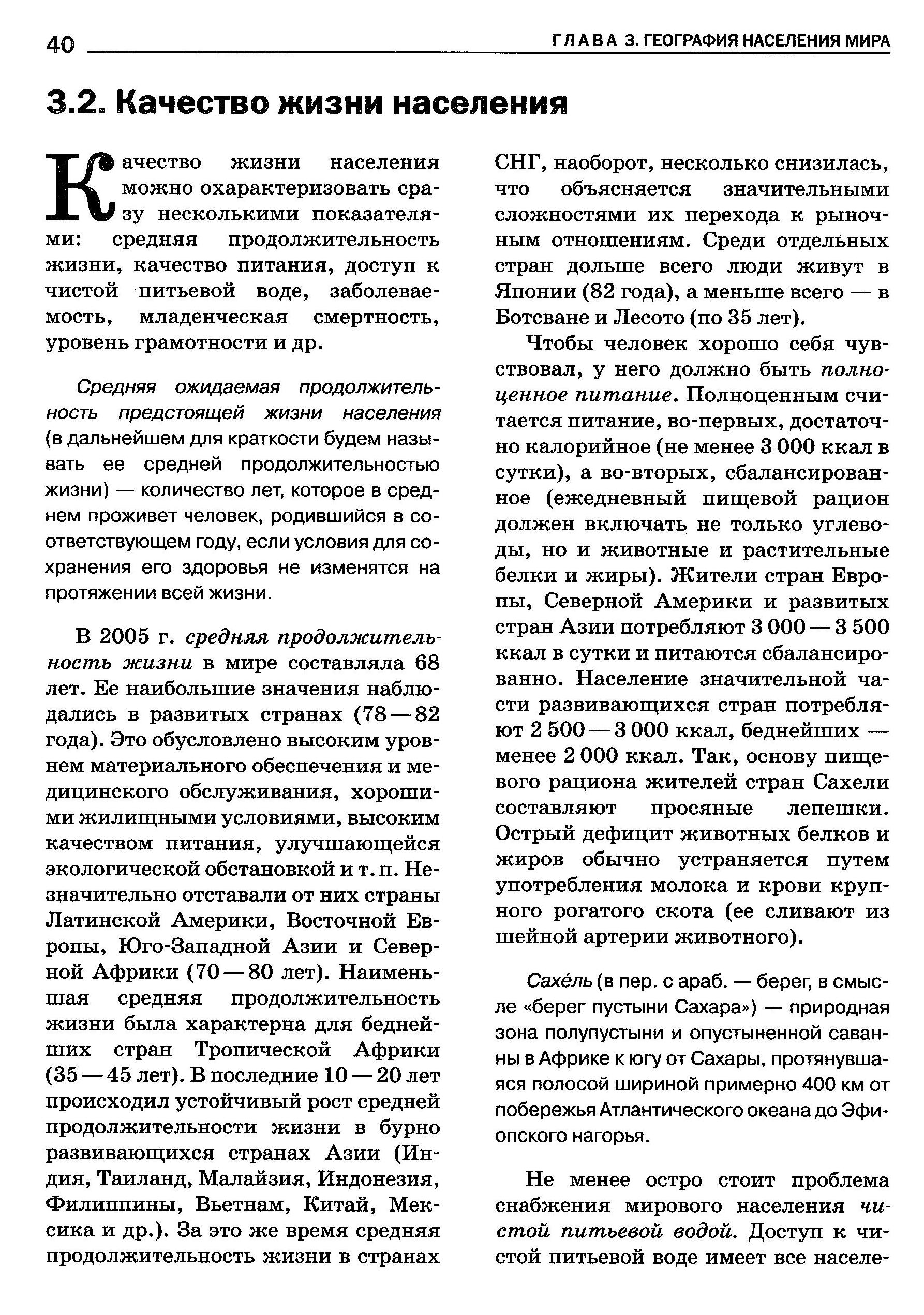 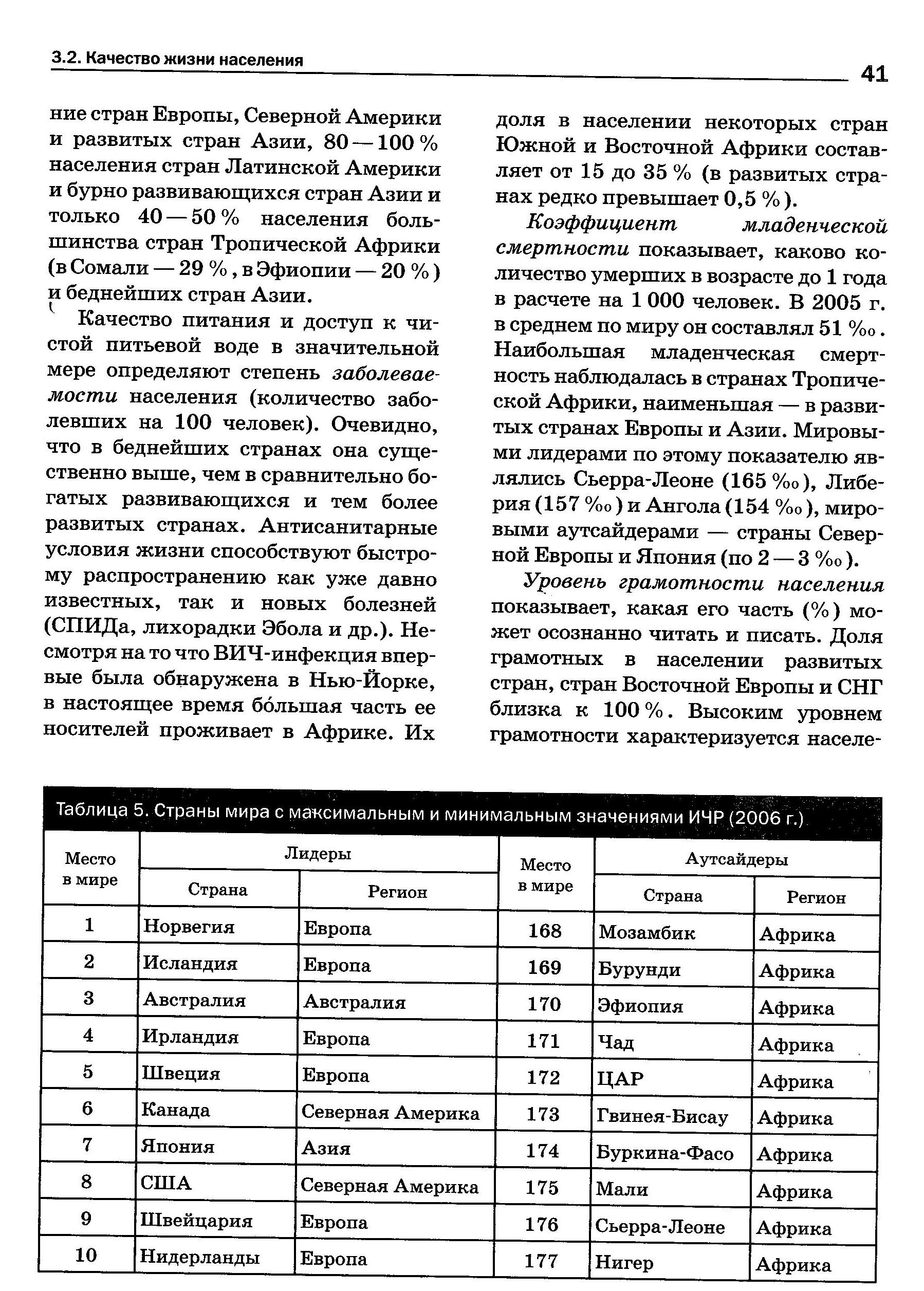 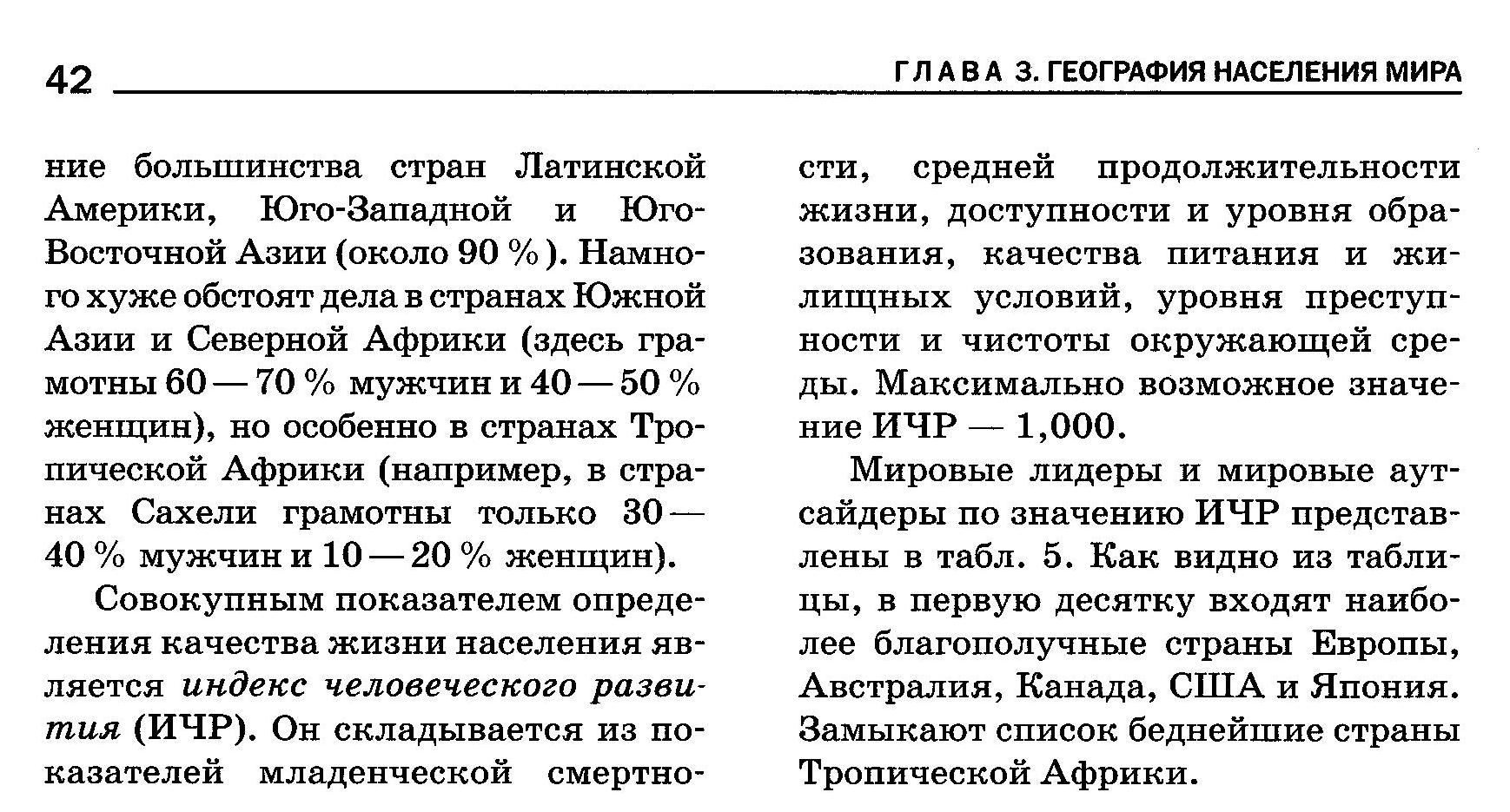 II задание:   А теперь вам необходимо выйти на ютуб и посмотреть  видео-урок Щербакова Даниила Геннадьевича (учитель географии высшей категории, Московская область)  «Численность и воспроизводство населения. Видео-урок по географии, 10 класс».Ответьте на вопросы:- Каким образом отслеживается численность населения?- Какие показатели включает в себя  воспроизводство населения?- Какие существуют два типа воспроизводства населения? Для каких стран они характерны?- С чем связано качество населения?- Каковы основные показатели качества населения?III задание:   Прочитайте материал учебника – см. предыдущее занятие, стр. 38-39.  Используя данный материал учебника и видео-урок Щербакова Даниила Геннадьевича (учитель географии высшей категории, Московская область) «Структура населения. Видео-урок по географии, 10 класс», ответьте на вопрос: - Какие показатели характеризуют структуру населения? В чём суть этих показателей?IV задание:  Прочитайте материал учебника по теме «Расовый, этнический и религиозный состав населения» (см. ниже). Ответьте на вопросы: - На какие группы делятся страны по языку? Приведите примеры.- Какие выделяются три основные мировые религии?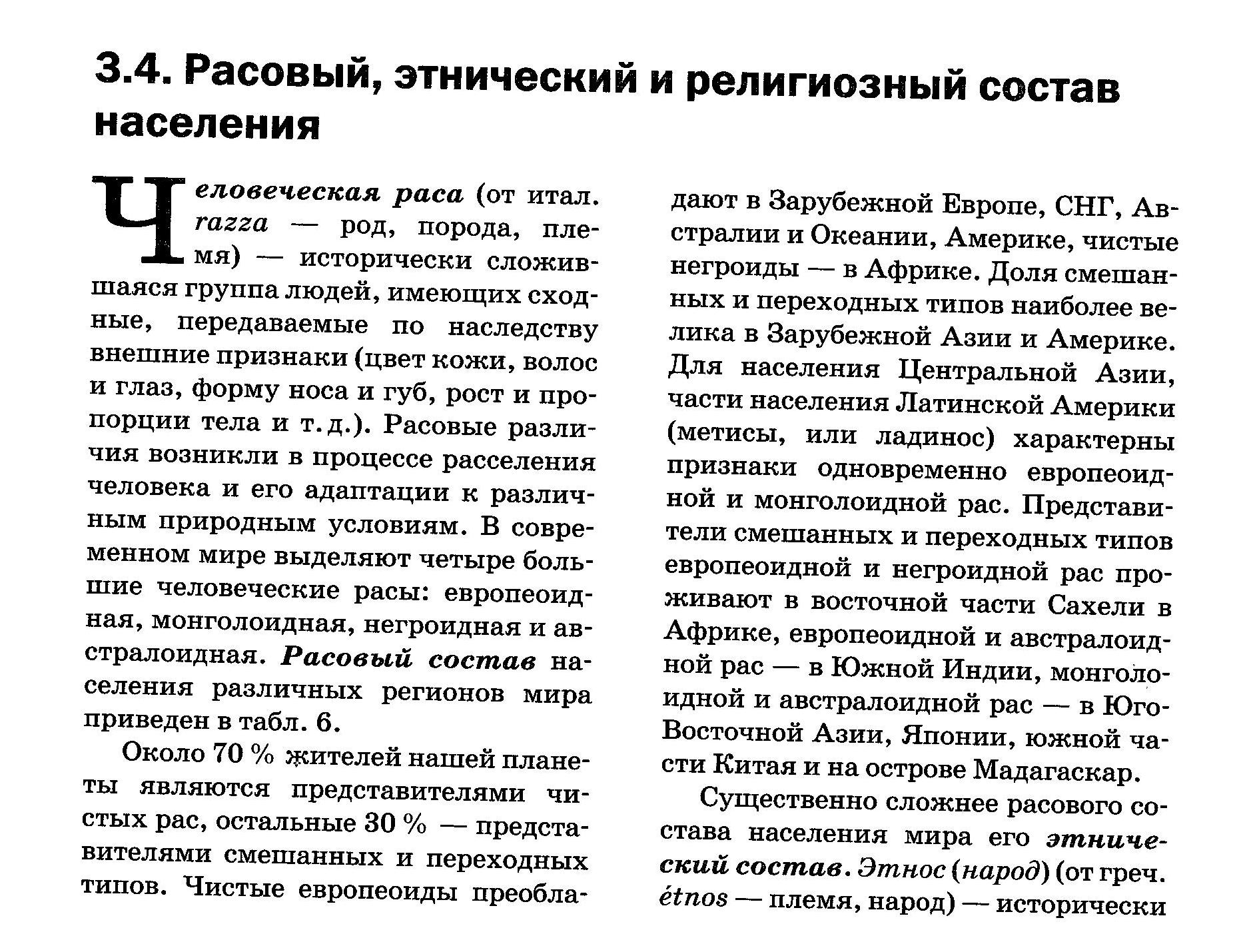 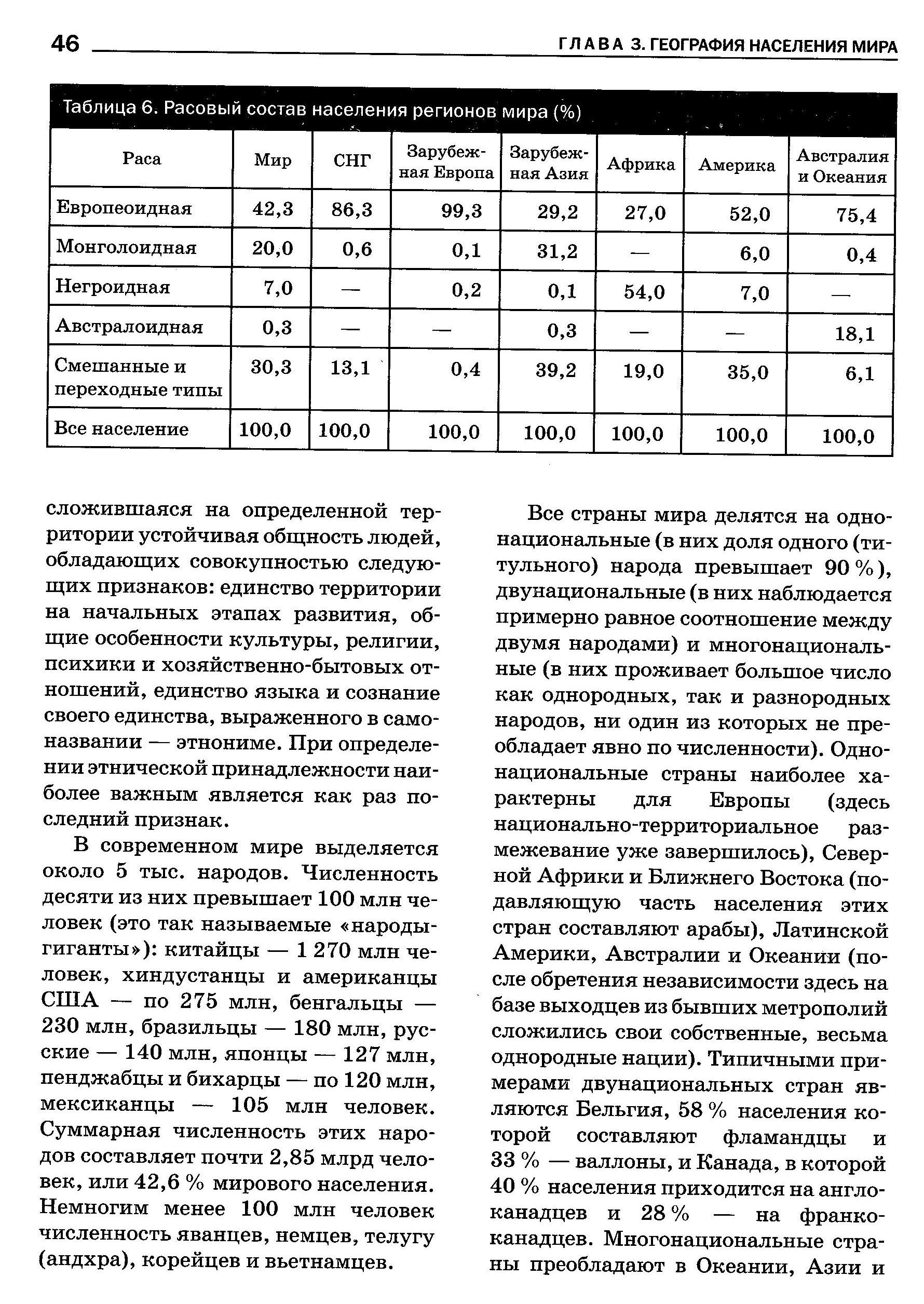 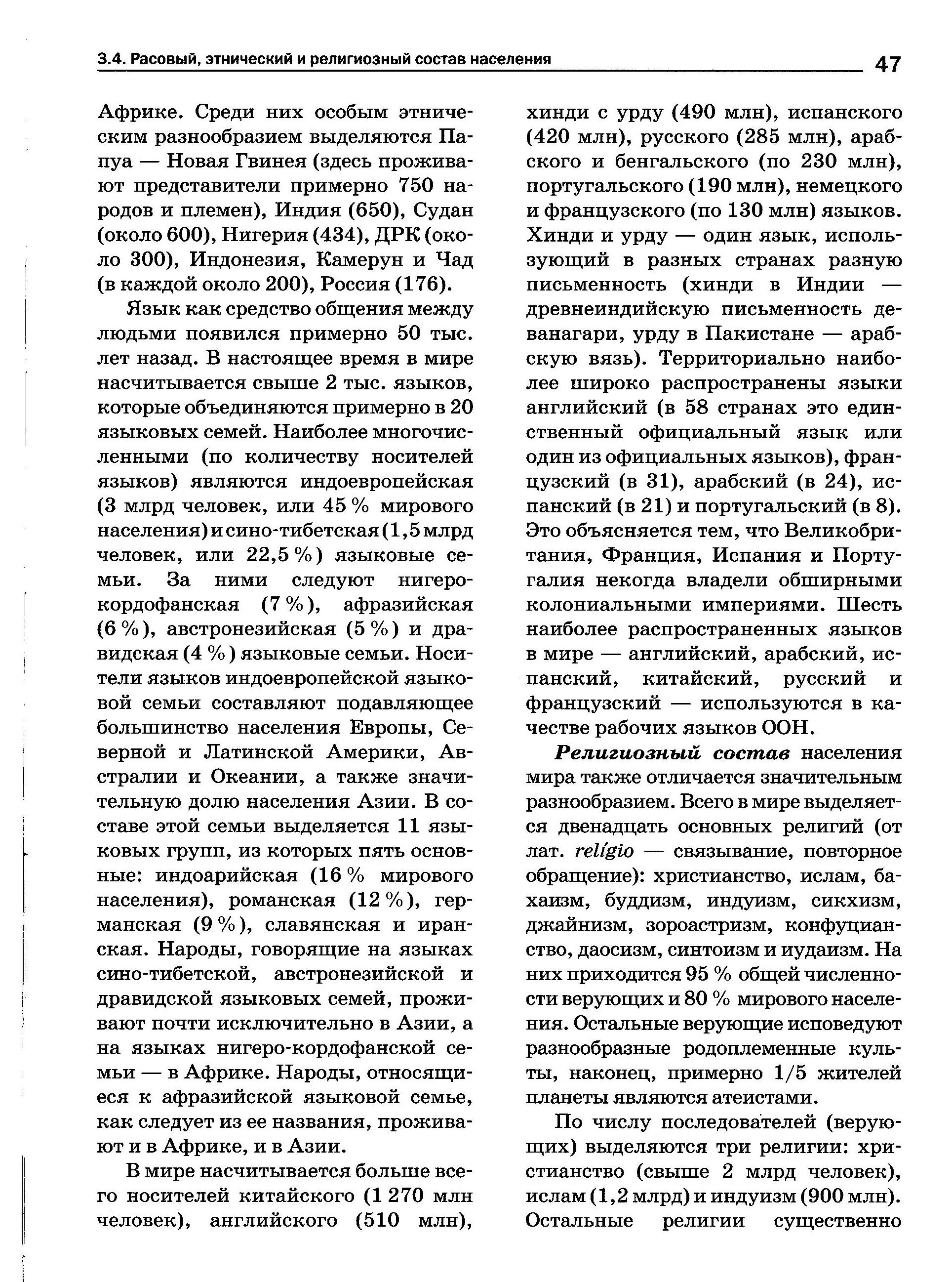 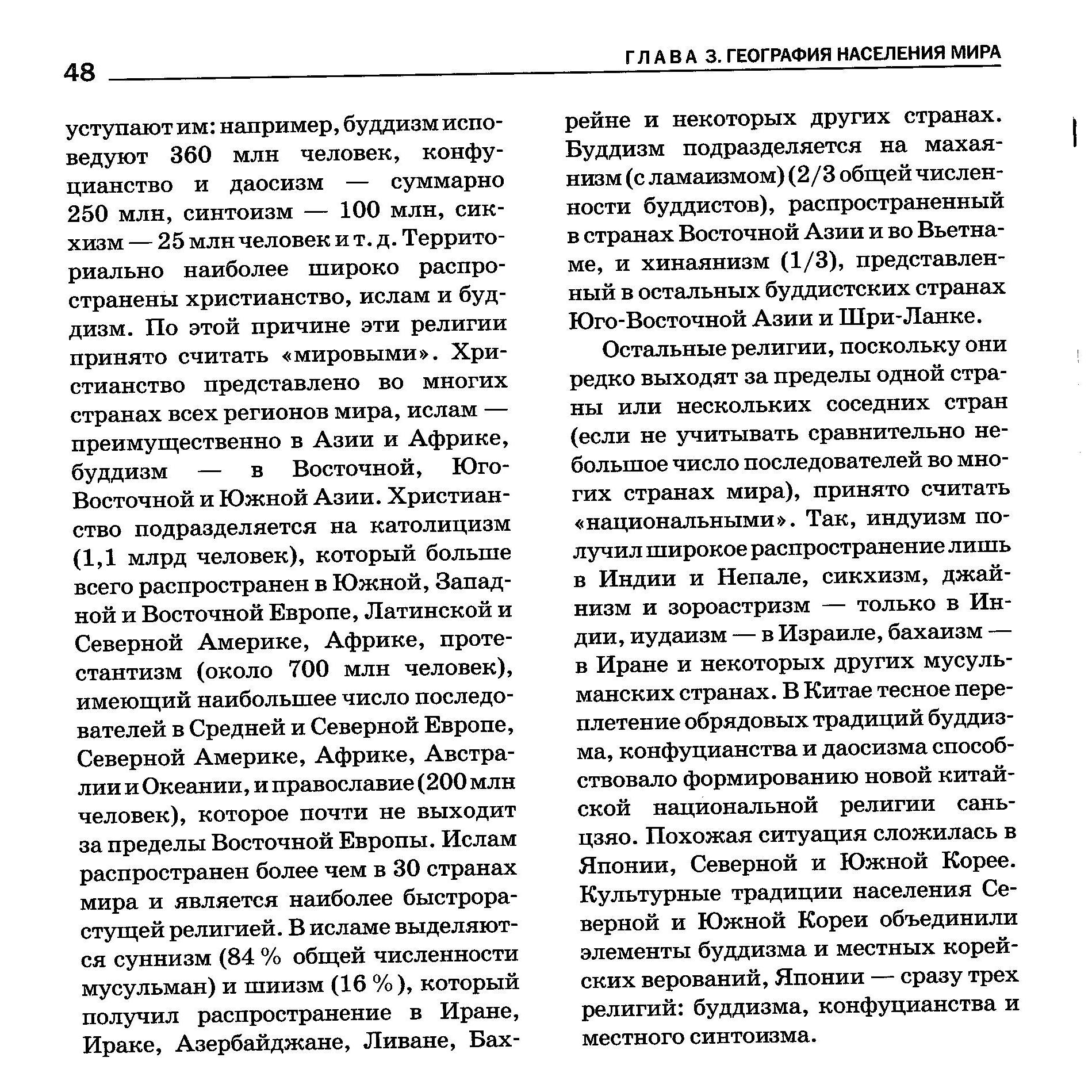 ______________________________________Выполненную работу направляйте на э/п     atlant.1001@yandex.ru